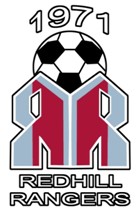 REDHILL RANGERS SUMMER TOURNAMENT – ENTRY FORMDate:                                     Saturday 28th & Sunday 29th July 2018Location:                               Harewood College, Harewood School, Bournemouth, BH7 6NZPLEASE NOTE, THE AGE GROUPS ARE FOR THE 2018/2019 SEASONPlease return this form to:FAO        Mr C KirbyC/o 68 Leybourne Avenue Bournemouth Dorset BH10 6HF07867 794525PLEASE MAKE CHEQUES PAYABLE TO:          REDHILL RANGERS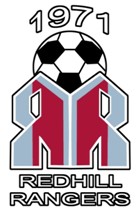 REDHILL RANGERSYOUTH FOOTBALL CLUB   EST 1971www.redhillrangers.comAge GroupTeam NameManagerContact NumberU8Sat 28th July 9:00amU9Sat 28th July  1:00pmU10Sat 28th July 9:00amU11Sat 28th July  1:00pmU12Sun 29th July9:00amU13Sun 29th July1:00pmU14Sun 29th July9:00amU15Sun 29th July1:00pm 1:00pmTOTAL NUMBER OF TEAMS ENTERED:TOTAL NUMBER OF TEAMS ENTERED:TOTAL NUMBER OF TEAMS ENTERED:PLEASE ENCLOSE THE ENTRY FEE(S) OF £30 PER TEAM AS REQUESTEDPLEASE ENCLOSE THE ENTRY FEE(S) OF £30 PER TEAM AS REQUESTEDPLEASE ENCLOSE THE ENTRY FEE(S) OF £30 PER TEAM AS REQUESTEDPLEASE ENCLOSE THE ENTRY FEE(S) OF £30 PER TEAM AS REQUESTEDTOTAL ENCLOSED:TOTAL ENCLOSED:TOTAL ENCLOSED:TOURNAMENT ORGANISER
CHRIS KIRBY 07867794525
